Bemerkungen:Oben aufgeführte Off, Uof und AdFs treffen sich um 18:30 Uhr im Depot.OffiziersübungOffiziersübungOffiziersübung21.06.202121.06.202121.06.2021Ausbildung 2021Ausbildung 2021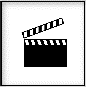 ThemaUnteroffizier- und OffiziersübungUnteroffizier- und OffiziersübungUnteroffizier- und OffiziersübungUnteroffizier- und OffiziersübungUnteroffizier- und OffiziersübungUnteroffizier- und Offiziersübung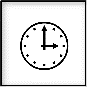 Ausbildungszeit120 min120 min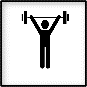 StufeStufe☐ Anlernstufe Festigungsstufe Anwendungsstufe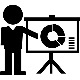 Lektionsinhaber/ VerantwortlicheU. RaschleU. RaschleU. RaschleU. RaschleU. RaschleU. Raschle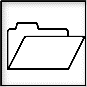 Lerninhalt SchwergewichtNeues Material, Gebäude, Ausbildung und VorgehensweisenSpezial-GeräteNeues Material, Gebäude, Ausbildung und VorgehensweisenSpezial-GeräteNeues Material, Gebäude, Ausbildung und VorgehensweisenSpezial-GeräteNeues Material, Gebäude, Ausbildung und VorgehensweisenSpezial-GeräteNeues Material, Gebäude, Ausbildung und VorgehensweisenSpezial-GeräteNeues Material, Gebäude, Ausbildung und VorgehensweisenSpezial-Geräte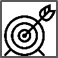 LernzielGemäss Kdt. und AusbildungsverantwortlichenGemäss Kdt. und AusbildungsverantwortlichenGemäss Kdt. und AusbildungsverantwortlichenGemäss Kdt. und AusbildungsverantwortlichenGemäss Kdt. und AusbildungsverantwortlichenGemäss Kdt. und Ausbildungsverantwortlichen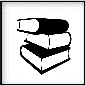 UnterlagenBasisreglementBasisreglementBasisreglementBasisreglementBasisreglementBasisreglement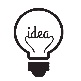 Ideen zum Ablauf------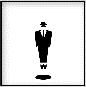 TeilnehmerAnzahlUnteroffiziere und OffiziereUnteroffiziere und OffiziereUnteroffiziere und OffiziereUnteroffiziere und OffiziereUnteroffiziere und OffiziereUnteroffiziere und Offiziere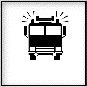 MaterialFahrzeuge------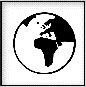 ArbeitsplatzDepot, Gelände, usw.Depot, Gelände, usw.Depot, Gelände, usw.Depot, Gelände, usw.Depot, Gelände, usw.Depot, Gelände, usw.WerInhalt / StoffZeitplanArbeitsplatzevtl. Mittel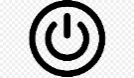 Start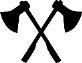 Bearbeitung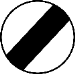 Schluss